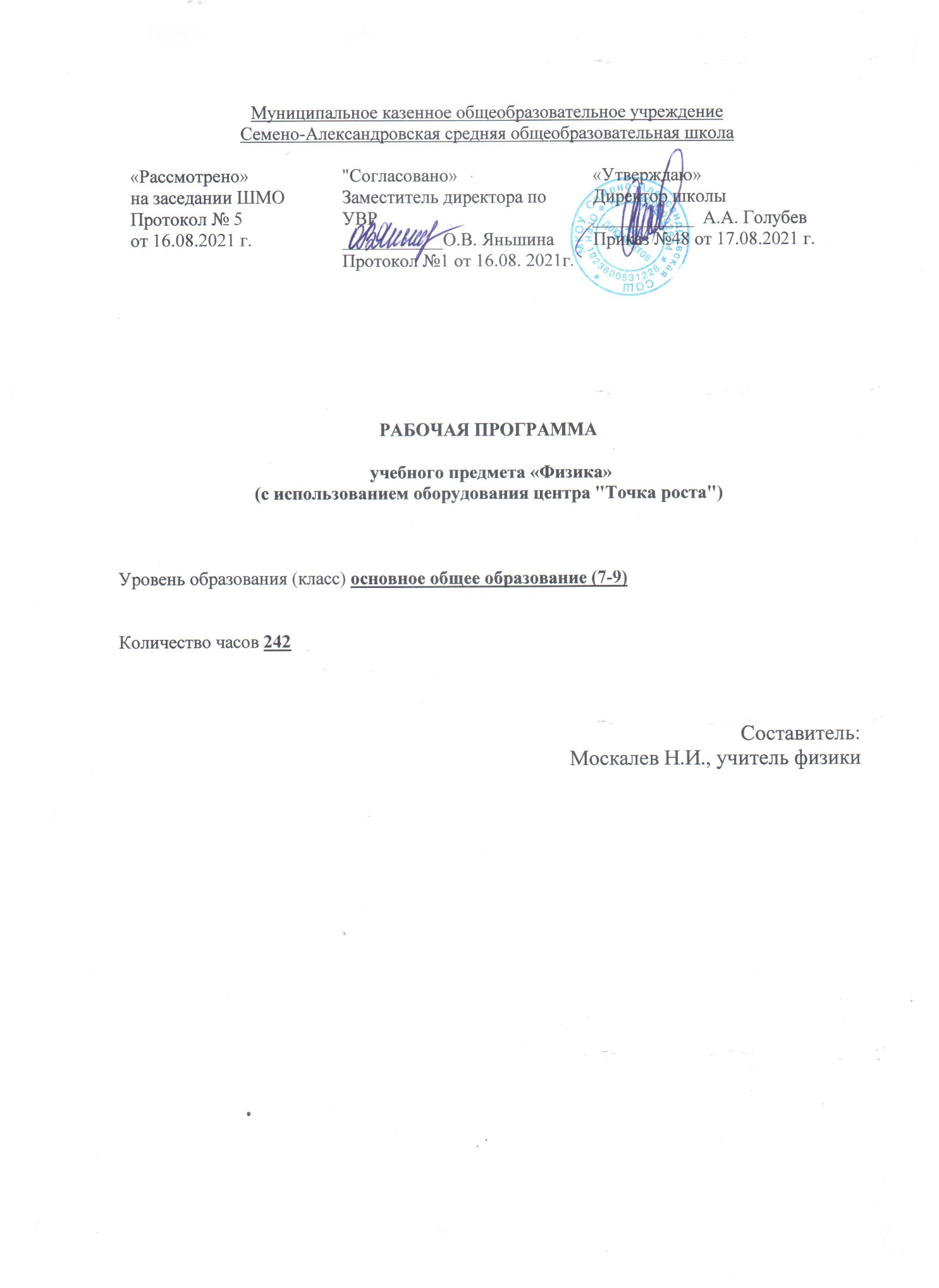 Планируемые результатыЛичностные результаты:сформированность познавательных интересов на основе развития интеллектуальных и творческих способностей учащихся;убеждённость в возможности познания природы, в необходимости разумного использования достижений  науки и технологий для дальнейшего развития человеческого общества, уважение к творцам науки и техники, отношение к физике как элементу общечеловеческой культуры;самостоятельность в приобретении новых знаний и практических умений;готовность к выбору жизненного пути в соответствии с собственными интересами и возможностями;мотивация образовательной деятельности школьников на основе личностно-ориентированного подхода;формирование ценностных отношений друг к другу, учителю, авторам открытий и изобретений, результатам обучения.Метапредметные результаты :овладение навыками самостоятельного приобретения новых знаний, организации учебной деятельности, постановки целей, планирования, самоконтроля и оценки результатов своей деятельности, умениями предвидеть возможные результаты своих действий;понимания различий между исходными фактами и гипотезами для их объяснения, теоретическими моделями и реальными объектами, овладение универсальными учебными действиями на примерах гипотез для объяснения известных фактов и экспериментальной проверки выдвигаемых гипотез, разработки теоретических моделей процессов или  явлений;формирование умений воспринимать, перерабатывать и предъявлять информацию в словесной, образной, символической формах, анализировать и перерабатывать полученную информацию в соответствии с полученными задачами, выделять основное содержание прочитанного текста, находить в нём ответы на поставленные вопросы и излагать его;приобретение опыта самостоятельного поиска, анализа и отбора информации с использованием различных источников и новых информационных технологий для решения познавательных задач;развитие монологической и диалогической речи, умения выражать свои мысли и способности выслушивать собеседника, понимать его точку зрения, признавать право другого человека на иное мнение;освоение приёмов действий в нестандартных ситуациях, овладение эвристическими методами решение проблем;формирование умений работать в группе с выполнением различных социальных ролей, представлять и отстаивать свои взгляды и убеждения, вести дискуссиюПредметныеВыпускник научится:соблюдать правила безопасности и охраны труда при работе с учебным и лабораторным оборудованием;понимать смысл основных физических терминов: физическое тело, физическое явление, физическая величина, единицы измерения;распознавать проблемы, которые можно решить при помощи физических методов; анализировать отдельные этапы проведения исследований и интерпретировать результаты наблюдений и опытов;ставить опыты по исследованию физических явлений или физических свойств тел без использования прямых измерений; при этом формулировать проблему/задачу учебного эксперимента; собирать установку из предложенного оборудования; проводить опыт и формулировать выводы.Примечание. При проведении исследования физических явлений измерительные приборы используются лишь как датчики измерения физических величин. Записи показаний прямых измерений в этом случае не требуется.понимать роль эксперимента в получении научной информации;проводить прямые измерения физических величин: время, расстояние, масса тела, объем, сила, температура, атмосферное давление, влажность воздуха, напряжение, сила тока, радиационный фон (с использованием дозиметра); при этом выбирать оптимальный способ измерения и использовать простейшие методы оценки погрешностей измерений.Примечание. Любая учебная программа должна обеспечивать овладение прямыми измерениями всех перечисленных физических величин.проводить исследование зависимостей физических величин с использованием прямых измерений: при этом конструировать установку, фиксировать результаты полученной зависимости физических величин в виде таблиц и графиков, делать выводы по результатам исследования;проводить косвенные измерения физических величин: при выполнении измерений собирать экспериментальную установку, следуя предложенной инструкции, вычислять значение величины и анализировать полученные результаты с учетом заданной точности измерений;анализировать ситуации практико-ориентированного характера, узнавать в них проявление изученных физических явлений или закономерностей и применять имеющиеся знания для их объяснения;понимать принципы действия машин, приборов и технических устройств, условия их безопасного использования в повседневной жизни;использовать при выполнении учебных задач научно-популярную литературу о физических явлениях, справочные материалы, ресурсы Интернет.Выпускник получит возможность научиться:осознавать ценность научных исследований, роль физики в расширении представлений об окружающем мире и ее вклад в улучшение качества жизни;использовать приемы построения физических моделей, поиска и формулировки доказательств выдвинутых гипотез и теоретических выводов на основе эмпирически установленных фактов;сравнивать точность измерения физических величин по величине их относительной погрешности при проведении прямых измерений;самостоятельно проводить косвенные измерения и исследования физических величин с использованием различных способов измерения физических величин, выбирать средства измерения с учетом необходимой точности измерений, обосновывать выбор способа измерения, адекватного поставленной задаче, проводить оценку достоверности полученных результатов;воспринимать информацию физического содержания в научно-популярной литературе и средствах массовой информации, критически оценивать полученную информацию, анализируя ее содержание и данные об источнике информации;создавать собственные письменные и устные сообщения о физических явлениях на основе нескольких источников информации, сопровождать выступление презентацией, учитывая особенности аудитории сверстников.Механические явленияВыпускник научится:распознавать механические явления и объяснять на основе имеющихся знаний основные свойства или условия протекания этих явлений: равномерное и неравномерное движение, равномерное и равноускоренное прямолинейное движение, относительность механического движения, свободное падение тел, равномерное движение по окружности, инерция, взаимодействие тел, реактивное движение, передача давления твердыми телами, жидкостями и газами, атмосферное давление, плавание тел, равновесие твердых тел, имеющих закрепленную ось вращения, колебательное движение, резонанс, волновое движение (звук);описывать изученные свойства тел и механические явления, используя физические величины: путь, перемещение, скорость, ускорение, период обращения, масса тела, плотность вещества, сила (сила тяжести, сила упругости, сила трения), давление, импульс тела, кинетическая энергия, потенциальная энергия, механическая работа, механическая мощность, КПД при совершении работы с использованием простого механизма, сила трения, амплитуда, период и частота колебаний, длина волны и скорость ее распространения; при описании правильно трактовать физический смысл используемых величин, их обозначения и единицы измерения, находить формулы, связывающие данную физическую величину с другими величинами, вычислять значение физической величины;анализировать свойства тел, механические явления и процессы, используя физические законы: закон сохранения энергии, закон всемирного тяготения, принцип суперпозиции сил (нахождение равнодействующей силы), I, II и III законы Ньютона, закон сохранения импульса, закон Гука, закон Паскаля, закон Архимеда; при этом различать словесную формулировку закона и его математическое выражение; различать основные признаки изученных физических моделей: материальная точка, инерциальная система отсчета;решать задачи, используя физические законы (закон сохранения энергии, закон всемирного тяготения, принцип суперпозиции сил, I, II и III законы Ньютона, закон сохранения импульса, закон Гука, закон Паскаля, закон Архимеда) и формулы, связывающие физические величины (путь, скорость, ускорение, масса тела, плотность вещества, сила, давление, импульс тела, кинетическая энергия, потенциальная энергия, механическая работа, механическая мощность, КПД простого механизма, сила трения скольжения, коэффициент трения, амплитуда, период и частота колебаний, длина волны и скорость ее распространения): на основе анализа условия задачи записывать краткое условие, выделять физические величины, законы и формулы, необходимые для ее решения, проводить расчеты и оценивать реальность полученного значения физической величины. Выпускник получит возможность научиться:использовать знания о механических явлениях в повседневной жизни для обеспечения безопасности при обращении с приборами и техническими устройствами, для сохранения здоровья и соблюдения норм экологического поведения в окружающей среде; приводить примеры практического использования физических знаний о механических явлениях и физических законах; примеры использования возобновляемых источников энергии; экологических последствий исследования космического пространств;различать границы применимости физических законов, понимать всеобщий характер фундаментальных законов (закон сохранения механической энергии, закон сохранения импульса, закон всемирного тяготения) и ограниченность использования частных законов (закон Гука, Архимеда и др.);находить адекватную предложенной задаче физическую модель, разрешать проблему как на основе имеющихся знаний по механике с использованием математического аппарата, так и при помощи методов оценки.Тепловые явленияВыпускник научится:распознавать тепловые явления и объяснять на базе имеющихся знаний основные свойства или условия протекания этих явлений: диффузия, изменение объема тел при нагревании (охлаждении), большая сжимаемость газов, малая сжимаемость жидкостей и твердых тел; тепловое равновесие, испарение, конденсация, плавление, кристаллизация, кипение, влажность воздуха, различные способы теплопередачи (теплопроводность, конвекция, излучение), агрегатные состояния вещества, поглощение энергии при испарении жидкости и выделение ее при конденсации пара, зависимость температуры кипения от давления;описывать изученные свойства тел и тепловые явления, используя физические величины: количество теплоты, внутренняя энергия, температура, удельная теплоемкость вещества, удельная теплота плавления, удельная теплота парообразования, удельная теплота сгорания топлива, коэффициент полезного действия теплового двигателя; при описании правильно трактовать физический смысл используемых величин, их обозначения и единицы измерения, находить формулы, связывающие данную физическую величину с другими величинами, вычислять значение физической величины;анализировать свойства тел, тепловые явления и процессы, используя основные положения атомно-молекулярного учения о строении вещества и закон сохранения энергии;различать основные признаки изученных физических моделей строения газов, жидкостей и твердых тел;приводить примеры практического использования физических знаний о тепловых явлениях;решать задачи, используя закон сохранения энергии в тепловых процессах и формулы, связывающие физические величины (количество теплоты, температура, удельная теплоемкость вещества, удельная теплота плавления, удельная теплота парообразования, удельная теплота сгорания топлива, коэффициент полезного действия теплового двигателя): на основе анализа условия задачи записывать краткое условие, выделять физические величины, законы и формулы, необходимые для ее решения, проводить расчеты и оценивать реальность полученного значения физической величины.Выпускник получит возможность научиться:использовать знания о тепловых явлениях в повседневной жизни для обеспечения безопасности при обращении с приборами и техническими устройствами, для сохранения здоровья и соблюдения норм экологического поведения в окружающей среде; приводить примеры экологических последствий работы двигателей внутреннего сгорания, тепловых и гидроэлектростанций;различать границы применимости физических законов, понимать всеобщий характер фундаментальных физических законов (закон сохранения энергии в тепловых процессах) и ограниченность использования частных законов;находить адекватную предложенной задаче физическую модель, разрешать проблему как на основе имеющихся знаний о тепловых явлениях с использованием математического аппарата, так и при помощи методов оценки.Электрические и магнитные явленияВыпускник научится:распознавать электромагнитные явления и объяснять на основе имеющихся знаний основные свойства или условия протекания этих явлений: электризация тел, взаимодействие зарядов, электрический ток и его действия (тепловое, химическое, магнитное), взаимодействие магнитов, электромагнитная индукция, действие магнитного поля на проводник с током и на движущуюся заряженную частицу, действие электрического поля на заряженную частицу, электромагнитные волны, прямолинейное распространение света, отражение и преломление света, дисперсия света.составлять схемы электрических цепей с последовательным и параллельным соединением элементов, различая условные обозначения элементов электрических цепей (источник тока, ключ, резистор, реостат, лампочка, амперметр, вольтметр). использовать оптические схемы для построения изображений в плоском зеркале и собирающей линзе.описывать изученные свойства тел и электромагнитные явления, используя физические величины: электрический заряд, сила тока, электрическое напряжение, электрическое сопротивление, удельное сопротивление вещества, работа электрического поля, мощность тока, фокусное расстояние и оптическая сила линзы, скорость электромагнитных волн, длина волны и частота света; при описании верно трактовать физический смысл используемых величин, их обозначения и единицы измерения; находить формулы, связывающие данную физическую величину с другими величинами.анализировать свойства тел, электромагнитные явления и процессы, используя физические законы: закон сохранения электрического заряда, закон Ома для участка цепи, закон Джоуля-Ленца, закон прямолинейного распространения света, закон отражения света, закон преломления света; при этом различать словесную формулировку закона и его математическое выражение.приводить примеры практического использования физических знаний о электромагнитных явленияхрешать задачи, используя физические законы (закон Ома для участка цепи, закон Джоуля-Ленца, закон прямолинейного распространения света, закон отражения света, закон преломления света) и формулы, связывающие физические величины (сила тока, электрическое напряжение, электрическое сопротивление, удельное сопротивление вещества, работа электрического поля, мощность тока, фокусное расстояние и оптическая сила линзы, скорость электромагнитных волн, длина волны и частота света, формулы расчета электрического сопротивления при последовательном и параллельном соединении проводников): на основе анализа условия задачи записывать краткое условие, выделять физические величины, законы и формулы, необходимые для ее решения, проводить расчеты и оценивать реальность полученного значения физической величины.Выпускник получит возможность научиться:использовать знания об электромагнитных явлениях в повседневной жизни для обеспечения безопасности при обращении с приборами и техническими устройствами, для сохранения здоровья и соблюдения норм экологического поведения в окружающей среде; приводить примеры влияния электромагнитных излучений на живые организмы;различать границы применимости физических законов, понимать всеобщий характер фундаментальных законов (закон сохранения электрического заряда) и ограниченность использования частных законов (закон Ома для участка цепи, закон Джоуля-Ленца и др.);использовать приемы построения физических моделей, поиска и формулировки доказательств выдвинутых гипотез и теоретических выводов на основе эмпирически установленных фактов;находить адекватную предложенной задаче физическую модель, разрешать проблему как на основе имеющихся знаний об электромагнитных явлениях с использованием математического аппарата, так и при помощи методов оценки.Квантовые явленияВыпускник научится:распознавать квантовые явления и объяснять на основе имеющихся знаний основные свойства или условия протекания этих явлений: естественная и искусственная радиоактивность, α-, β- и γ-излучения, возникновение линейчатого спектра излучения атома;описывать изученные квантовые явления, используя физические величины: массовое число, зарядовое число, период полураспада, энергия фотонов; при описании правильно трактовать физический смысл используемых величин, их обозначения и единицы измерения; находить формулы, связывающие данную физическую величину с другими величинами, вычислять значение физической величины;анализировать квантовые явления, используя физические законы и постулаты: закон сохранения энергии, закон сохранения электрического заряда, закон сохранения массового числа, закономерности излучения и поглощения света атомом, при этом различать словесную формулировку закона и его математическое выражение;различать основные признаки планетарной модели атома, нуклонной модели атомного ядра;приводить примеры проявления в природе и практического использования радиоактивности, ядерных и термоядерных реакций, спектрального анализа.Выпускник получит возможность научиться:использовать полученные знания в повседневной жизни при обращении с приборами и техническими устройствами (счетчик ионизирующих частиц, дозиметр), для сохранения здоровья и соблюдения норм экологического поведения в окружающей среде;соотносить энергию связи атомных ядер с дефектом массы;приводить примеры влияния радиоактивных излучений на живые организмы; понимать принцип действия дозиметра и различать условия его использования;понимать экологические проблемы, возникающие при использовании атомных электростанций, и пути решения этих проблем, перспективы использования управляемого термоядерного синтеза.Элементы астрономииВыпускник научится:указывать названия планет Солнечной системы; различать основные признаки суточного вращения звездного неба, движения Луны, Солнца и планет относительно звезд;понимать различия между гелиоцентрической и геоцентрической системами мира;Выпускник получит возможность научиться:указывать общие свойства и отличия планет земной группы и планет-гигантов; малых тел Солнечной системы и больших планет; пользоваться картой звездного неба при наблюдениях звездного неба;различать основные характеристики звезд (размер, цвет, температура) соотносить цвет звезды с ее температурой;различать гипотезы о происхождении Солнечной системы.Содержание учебного предмета "Физика"(Практическая часть  содержания учебного предмета усилена материально-технической базой центра «Точка роста», используемого для реализации образовательных программ в рамках преподавания физики)7 класс (70 часов, 2 часа в неделю)Введение (4 ч)Что изучает физика. Физические явления. Наблюдения, опыты, измерения. Физика и техника.Лабораторные работы:Определение цены деления измерительного цилиндра (с использованием оборудования «Точка роста»).Первоначальные сведения о строении вещества (6 ч)Молекулы и атомы. Диффузия. Движение молекул. Связь температуры тела со скоростью движения его молекул. Притяжение и отталкивание молекул. Различные состояния вещества и их объяснение на основе молекулярно - кинетических представлений.Лабораторные работы:Измерение размеров малых тел (с использованием оборудования «Точка роста»)Взаимодействие тел (22 ч)Механическое движение. Равномерное движение. Скорость.Инерция. Взаимодействие тел. Инерция. Масса тела. Измерение массы тела с помощью весов. Плотность вещества.Явление тяготения. Сила тяжести. Сила, возникающая при деформации. Вес. Связь между силой тяжести и массой.Упругая деформация тела. Закон Гука.Динамометр. Графическое изображение силы. Сложение сил, действующих по одной прямой.Трение. Сила трения. Трение скольжения, качения, покоя. Подшипники.Лабораторные работы:Измерение массы тела на весах (с использованием оборудования	«Точка роста»)Измерение объема тела (с использованием оборудования «Точка роста»).Измерение плотности твердого тела (с использованием оборудования«Точка роста»).Градуирование пружины и измерение силы с помощью динамометра (с использованием оборудования «Точка роста»).Давление твердых тел, жидкостей и газов (21 ч)Давление. Давление твердых тел. Давление газа. Объяснение давления газа на основе молекулярно - кинетических представлений. Закон Паскаля.Давление	в	жидкости	и	газе.	Сообщающиеся	сосуды.	Шлюзы.Гидравлический пресс.Атмосферное давление. Опыт Торричелли. Барометр-анероид. Изменение атмосферного давления с высотой. Манометры. Насос.Архимедова	сила.	Условия	плавания	тел.	Водный	транспорт. Воздухоплавание.Лабораторные работы:Измерение выталкивающей силы, действующей на погруженное в жидкость тело (с использованием оборудования «Точка роста»).Выяснение	условий	плавания	тел	в	жидкости	(с использованием оборудования «Точка роста»).Работа и мощность. Энергия(15 ч)Работа силы, действующей по направлению движения тела. Мощность. Простые механизмы. Условие равновесия рычага. Момент силы. Равновесие тел с закрепленной осью вращения. Виды равновесия.Равенство работ при использовании механизмов. Коэффициент полезного  действия. Потенциальная энергия поднятого тела, сжатой пружины. Кинетическая энергия движущегося тела. Превращение одного вида механической энергии в другой. Энергия рек и ветра.Лабораторные работы:Выяснение условия равновесия рычага (с использованием оборудования«Точка роста»).Измерение КПД при подъеме тела по наклонной плоскости (с использованием оборудования «Точка роста»).Резервное время - (3ч).8 класс (70 часов, 2 часа в неделю)Тепловые явления (25 ч)Тепловое движение. Внутренняя энергия. Работа и теплопередача как способы изменения внутренней энергии тела. Виды теплопередачи.Количество теплоты. Удельная теплоемкость. Удельная теплота сгорания топлива. Плавление и кристаллизация. Температура плавления. Удельная теплота плавления.Испарение и конденсация. Относительная влажность воздуха и ее измерение. Кипение. Температура кипения. Удельная теплота парообразования.Объяснение изменений агрегатных состояний вещества на основе молекулярно -кинетических представлений.Превращения энергии в механических и тепловых процессах.Двигатель внутреннего сгорания. Паровая турбина. Лабораторные работы:1.Сравнение количеств теплоты при смешивании воды разной температуры (с использованием оборудования «Точка роста»).2.Измерение удельной теплоемкости твердого тела(с использованием оборудования «Точка роста»).Измерение влажности воздуха (с использованием оборудования «Точка  роста»).Электрические явления (27 ч) Электризация тел. Два рода электрических зарядов. Взаимодействие зарядов. Электрическое поле.Дискретность электрического заряда. Электрон. Строение атомов. Постоянный электрический ток.   Гальванические   элементы. Аккумуляторы. Электрическая цепь. Электрический ток в металлах. Сила тока. Амперметр. Электрическое напряжение. Вольтметр. Электрическое сопротивление. Закон Ома для участка электрической цепи.Удельное сопротивление. Реостаты. Виды соединений проводников.Работа и мощность электрического тока. Количество теплоты, выделяемое проводником с током. Счетчик электрической энергии. Лампа накаливания. Электронагревательные приборы. Расчет электроэнергии, потребляемой бытовыми электроприборами. Короткое замыкание. Плавкие предохранители. Лабораторные работы.Сборка	электрической	цепи	и	измерение	силы	тока	(с использованием оборудования «Точка роста»)..Измерение напряжения на различных участках цепи (с использованием оборудования «Точка роста»)..Регулирование силы тока реостатом (с использованием оборудования«Точка роста»)..Измерение	сопротивления	проводника	с	помощью	амперметра	и вольтметра (с использованием оборудования «Точка роста»)..Измерение	работы	и	мощности	электрического	тока	(с использованием оборудования «Точка роста»).Электромагнитные явления (6ч)Магнитное поле тока. Электромагниты и их применение. Постоянные магниты. Магнитное поле Земли. Действие магнитного поля на проводник с током. Электродвигатель.Лабораторные работы.Изучение электрического двигателя постоянного тока.Световые явления (9 ч)Источники света. Прямолинейное распространение света. Отражение света. Законы отражения света. Плоское зеркало. Преломление света.Линзы. Фокусное расстояние и оптическая сила линзы. Построение изображений, даваемых тонкой линзой. Оптические приборы. Лабораторные работы:.Получение изображений с помощью собирающей линзы (с использованием оборудования «Точка роста»).Повторение - 3ч9 класс (102 часа, 3 часа в неделю) Законы движения и взаимодействия тел (30 ч) Материальная точка. Система отсчета.Перемещение. Скорость прямолинейного равномерного движения. Равноускоренное прямолинейное движение: мгновенная скорость, ускорение, перемещение.Графики зависимости кинематических величин от времени при равномерном и равноускоренном движении.Относительность механического движения.Первый закон Ньютона. Инерциальные системы отсчета. Второй закон Ньютона. Третий закон Ньютона.Свободное падение. Закон всемирного тяготения. Искусственные спутники Земли.Импульс. Закон сохранения импульса. Ракеты. Лабораторные работы:Исследование равноускоренного движения без начальной скорости (с использованием оборудования «Точка роста»)Измерение ускорения свободного падения (с использованием оборудования «Точка роста»).Механические колебания и волны. Звук (16 ч)Колебательное	движение.	Колебания	груза	на	пружине.	Свободные колебания. Колебательная система. Период, частота и амплитуда колебаний. Превращение энергии при колебаниях. Затухающие колебания. Вынужденные колебания.Распространение колебаний в упругих средах. Поперечные и продольные волны. Связь длины волны со скоростью ее распространения и периодом.Звуковые волны. Скорость звука. Громкость звука и высота тона. Эхо.Лабораторные работы:Исследование зависимости периода и частоты свободных колебаний маятника от его длины (с использованием оборудования «Точка роста»).Электромагнитные явления (20ч)Однородное и неоднородное магнитное поле.Направление тока и направление линий его магнитного поля. Правило буравчика. Обнаружение магнитного поля. Правило левой руки.Индукция магнитного поля. Магнитный поток. Электромагнитная индукция. Генератор переменного тока. Преобразование энергии в электрогенераторах. Экологические проблемы, связанные с тепловыми и гидроэлектростанциями. Электромагнитное поле. Электромагнитные волны. Скорость распространения электромагнитных волн. Электромагнитная природа света.Лабораторные работы:Изучение явления электромагнитной индукции.Строение атома и атомного ядра (20ч) Радиоактивность как свидетельство сложного строения атомов. Альфа-, бета - и гамма-излучения.Опыты Резерфорда. Ядерная модель атома. Радиоактивные превращения атомных ядер.Протонно - нейтронная модель ядра. Зарядовое и массовое число. Ядерные реакции. Деление и синтез ядер. Сохранение зарядового и массового чисел при ядерных реакциях.Энергия связи частиц в ядре. Выделение энергии при ядерных реакциях. Излучение звезд. Ядерная энергетика. Экологические проблемы работы атомных электростанций.Методы наблюдения и регистрации частиц в ядерной физике. Дозиметрия.Лабораторные работы:Изучение деления ядра атома урана по фотографии треков.Строение и эволюция Вселенной (7 ч)Геоцентрическая и гелиоцентрическая системы мира. Физическая природа небесных тел Солнечной системы. Происхождение Солнечной Системы. Физическая природа Солнца и звезд. Строение Вселенной. Эволюция Вселенной.Повторение (9 ч)Тематическое планирование с указанием количества часов, отводимых на освоение каждой темыкласс (70 часов)класс (70 часов)класс (102часа)№ п/пТема урокаКол-во часовИспользование оборудования центра естественнонаучной итехнологической направленностей«Точка роста»ТЕМА 1: Введение41Что изучает физика. Наблюдения иопыты.12Физические величины.Погрешность измерений.13Лабораторная работа № 1«Определение цены деления измерительного прибора»1Комплект посуды и оборудования	дляученических опытов4Физика и техника1КомпьютерноеоборудованиеТЕМА 2: Первоначальныесведения о строении вещества.65Строение вещества. Молекулы.16Лабораторная работа № 2« Измерение размеров малых тел»1Комплект посуды и оборудования для ученическихопытов7Диффузия	в газах, жидкостях и твердых телах1Компьютерное оборудование			с видеокамерой	для детального рассмотрения опыта, выведенного		наэкран.8Взаимное притяжение иотталкивание молекул19Три состояния вещества. Различияв строении веществ.110Повторительно-обобщающий урок по теме «Сведения о веществе»1Компьютерное оборудованиеЦифроваялаборатория ученическая (физика, химия, биология): Цифровой	датчик температуры Комплект посуды и оборудования	для ученическихопытовТЕМА 3:	Взаимодействие тел.2211Механическое движение. Равномерное и неравномерное движение1Компьютерное оборудование			с видеокамерой	для детального рассмотрения опыта, выведенного		на экран.12Скорость. Единицы скорости.113Расчет пути и времени движения.114Явление инерции. Решение задач.115Взаимодействие тел.116Масса тела. Единицы массы.117Лабораторная работа № 3«Измерение массы тела на весах»1Оборудование для лабораторных работ	иученических опытов (на базе комплектов	для ОГЭ)18Лабораторная работа № 4«Измерение объема тел»1Оборудование для лабораторных работ	иученических опытов (на базе комплектов	для ОГЭ)19Плотность вещества.120Лабораторная работа № 5«Определение плотности вещества твердого тела»1Оборудование для лабораторных работ	иученических опытов (на базе комплектов	для ОГЭ)21Расчет массы и объема тела по его122Решение задач123Обобщение материала по теме«Механическое движение, масса, плотность»124Контрольная работа по теме«Механическое движение. Масса. Плотность»125Сила. Явление тяготения. Сила126Сила упругости. Закон Гука.127Вес тела.128Единицы силы. Связь между силой тяжести и массой тела.129Динамометр. Лабораторная работа№ 6 «Градуирование пружины и измерение сил динамометром»1Оборудование для лабораторных работ	иученических опытов (на базе комплектов	дляОГЭ)30Сложение двух сил, направленных вдоль одной прямой1оборудование	для лабораторных работ		иученических опытов31Сила трения. Трение скольжения. Трение покоя.1оборудование	для лабораторных работ		иученических опытов32Трение в природе и технике. Подшипники.1ТЕМА 4: Давление твердых тел,21жидкостей и газов.33Давление. Единицы давления.134Способы изменения давления135Давление газа.136Закон Паскаля137Давление в жидкости и газе. ЗаконПаскаля1Оборудование длядемонстраций38Расчет давления на дно и стенкисосуда139Решение задач по теме «Давлениев жидкости и газе»140Сообщающие сосуды1Оборудование длядемонстраций41Вес воздуха. Атмосферноедавление1Оборудование длядемонстраций42Измерение атмосферногодавления. Опыт Торричелли.143Барометр-анероид. Атмосферноедавление на различных высотах.144Решение задач по теме«Сообщающиеся сосуды»145Манометры1Оборудование длядемонстраций46Поршневой жидкостной насос.Гидравлический пресс.147Действие жидкости и газа напогруженное в них тело1Оборудование длядемонстраций48Архимедова сила.149Плавание тел.150Лабораторная работа № 7«Определение выталкивающей силы»1Оборудование для лабораторных работ	иученических опытов (на базе комплектов	дляОГЭ)51Лабораторная работа № 8«Выяснение условий плавания тел»1Оборудование для лабораторных работ	иученических опытов (на базе комплектов	для ОГЭ)52Контрольная работа по теме«Давление твердых тел, жидкостей и газов»1ТЕМА 5: Работа и мощность.Энергия.1553Механическая работа.154Мощность.155Решение задач по теме«Механическая работа и мощность»156Простые механизмы. Рычаг. Равновесие сил на рычаге1Оборудование для лабораторных работ	иученических опытов (на базе комплектов	для ОГЭ)57Момент силы.158Рычаги в технике, быту и природе. Лабораторная работа № 9«Выяснение условия равновесия рычага»1Оборудование для лабораторных работ	иученических опытов (на базе комплектов	дляОГЭ)59«Золотое правило механики» Равенство работ при использовании механизмов1Оборудование для лабораторных работ	иученических опытов (на базе комплектов	дляОГЭ)60Решение задач по теме «Условияравновесия рычага»161КПД. Лабораторная работа № 10«Определение КПД при подъеме тела по наклонной плоскости»1Оборудование для лабораторных работ	иученических опытов (на базе комплектов	дляОГЭ)62Кинетическая и потенциальнаяэнергия.163Превращение энергии. Закон1сохранения энергии.64Решение задач по теме «Работа,мощность и энергия»165Решение задач по теме «Работа,мощность и энергия»166Контрольная работа по теме«Энергия. Работа и мощность»167Итоговое повторение за курс 7 класса168Годовая контрольная работа закурс 7 класса169-70Итоговое повторение за курс 7класса2№ п/ пТема урокаКол-во часовИспользование оборудования центра естественнонаучной итехнологической направленностей«Точка роста»Тепловые явления (25ч.)Тепловые явления (25ч.)Тепловые явления (25ч.)Тепловые явления (25ч.)1Техника безопасности в кабинете физики. Тепловое движение.Температура1Цифровая лаборатория ученическая (физика, химия, биология): Цифровой	датчиктемпературы2Внутренняя энергия1Цифровая лаборатория ученическая (физика, химия, биология): Цифровой	датчиктемпературы3Способы изменения внутренней энергии1Цифровая лаборатория ученическая (физика, химия, биология):Цифровой	датчик температуры4Виды теплопередачи. Теплопроводность.1оборудование	для лабораторных работ		иученических опытов5Виды теплопередачи .Конвекция.1оборудование	для лабораторных работ		иученических опытов6Виды теплопередачи .Излучение1оборудование	для лабораторных работ		иученических опытов7Количество теплоты.18Удельная теплоемкость.19Расчет количества теплоты. Решениезадач.110Лабораторная работа №1 «Сравнение количеств теплоты при смешивании воды разной температуры»1Оборудование для лабораторных работ	иученических опытов (на базе комплектов	дляОГЭ)11Лабораторная работа №2 «Измерение удельной теплоемкости твердого тела».1Оборудование для лабораторных работ	иученических опытов (на базе комплектов	дляОГЭ)12Энергия топлива. Удельная теплотасгорания.113Закон сохранения	и превращения энергии в механических и тепловыхпроцессах.114Контрольная работа № 1 по теме:«Тепловые явления».115Агрегатные состояния вещества. Плавление и отвердевание кристаллических тел.1Цифровая лаборатория ученическая(физика, химия,биология): Цифровой	датчиктемпературы16График плавления и отвердевания кристаллических тел. Удельная теплота плавления1Цифровая лаборатория ученическая (физика, химия, биология): Цифровой	датчиктемпературы17Контрольная работа № 2 по теме:«Нагревание и плавление кристаллических тел».118Испарение. Поглощение энергии при испарении жидкости и выделение еепри конденсации пара.1Оборудование для демонстраций19Кипение1Оборудование длядемонстраций20Влажность воздуха. Способы её определения. Лабораторная работа№3 «Измерение влажности воздуха»1Оборудование для лабораторных работ	иученических опытов (на базе комплектов	дляОГЭ)21Удельная теплота парообразования иконденсации.122Работа газа и пара при расширении.Двигатель внутреннего сгорания.123Паровая турбина. КПД тепловогодвигателя.124Решение задач по теме: «Работа газа ипара при расширении».125Контрольная работа № 3 по теме:«Изменение	агрегатных состояний вещества».1Электрические явления (27 ч)Электрические явления (27 ч)Электрические явления (27 ч)26Электризация тел присоприкосновении. Взаимодействия заряженных тел.1Оборудование для демонстраций27Электроскоп. Электрическое поле1Оборудование длядемонстраций28Делимость электрического заряда.Электрон1Оборудование длядемонстраций29Строение атомов130Объяснение электрических явлений. Проводники, полупроводники и непроводники электричества1оборудование	для лабораторных работ		иученических опытов31Контрольная работа № 4 по теме«Электризация тел. Строение атомов».132Электрический ток. Электрическая цепь и ее составные части.1оборудование	для лабораторных работ		иученических опытов33Электрический ток в металлах. Действия электрического тока. Направление тока.1оборудование	для лабораторных работ		иученических опытов34Сила тока. Единицы силы тока.Амперметр. Измерение силы тока.135Лабораторная работа №4 «Сборка электрической цепи и измерение силы тока в ее различных участках».1оборудование	для лабораторных работ		иученических опытов36Электрическое напряжение. Единицы напряжения. Вольтметр. Измерение напряжения. Лабораторная работа№5 «Измерение напряжения на различных участках электрическойцепи».1оборудование	для лабораторных работ		иученических опытов37Зависимость силы тока от напряжения. Электрическое сопротивление проводников. Единицы сопротивления.1оборудование	для лабораторных работ		иученических опытов38Закон Ома для участка цепи.1оборудование	для лабораторных работ		иученических опытов39Расчет сопротивления проводников.Удельное сопротивление. Примеры1на расчет сопротивления проводника,силы тока и напряжения40Реостаты. Лабораторная работа №6«Регулирование силы тока реостатом».1оборудование	для лабораторных работ		иученических опытов41Лабораторная работа №7 «Измерение сопротивления проводника при помощи амперметра и вольтметра».1оборудование	для лабораторных работ		иученических опытов42Последовательное и параллельное соединение проводников.1оборудование	для лабораторных работ		иученических опытов43Решение задач по теме:«Последовательное и параллельное соединение проводников».144Работа электрического тока.145Мощность электрического тока. Лабораторная работа №8 «Измерение мощности и работы тока в электрической лампе».1оборудование	для лабораторных работ		иученических опытов46Единица работы электрического тока,применяемые на практике.147Нагревание проводниковэлектрическим током. Закон Джоуля - Ленца148Конденсатор1оборудование	для лабораторных работ		иученических опытов49Лампа накаливания. Электрическиенагревательные приборы.150Короткое замыкание. Плавкиепредохранители.151Повторение темы «Электрическиеявления».152Контрольная работа № 5 по теме«Электрические явления».1Электромагнитные явления (6 ч)Электромагнитные явления (6 ч)Электромагнитные явления (6 ч)53Магнитное поле. Магнитное полепрямого тока. Магнитные линии.1Оборудование длядемонстраций54Магнитное поле катушки с током.Электромагниты и их применение.1Оборудование длядемонстраций55Постоянные магниты. Магнитное поле постоянных магнитов.1оборудование	для лабораторных работ		иученических опытов56Магнитное поле Земли.157Действие магнитного поля на проводник с током.Электродвигатель. Лабораторная работа № 9 «Изучение электрического двигателя постоянного тока».158Контрольная работа № 6 по теме:«Электромагнитные явления».1Световые явления (9 ч)Световые явления (9 ч)Световые явления (9 ч)59Источники света. Распространение света1оборудование	для лабораторных работ		иученических опытов60Видимое движение светил161Отражение света. Законы отражения света1оборудование	для лабораторных работ		иученических опытов62Плоское зеркало163Преломление света. Закон преломления света1оборудование	для лабораторных работ		иученических опытов64Линзы. Оптическая сила линзы1оборудование	для лабораторных работ		иученических опытов65Изображения, даваемые линзой.Лабораторная работа №101Оборудование длялабораторных«Получение изображения с помощь собирающей линзы»работ	иученических опытов (на базекомплектов	для ОГЭ)66Глаз и зрение.Повторительно-обобщающий урок по теме «Световые явления»167Контрольная работа №7 по теме«Световые явления»1Повторение (3 ч.)Повторение (3 ч.)Повторение (3 ч.)68Повторение материала физики 8класса.169Итоговая контрольная работа за курс8 класса170Анализ итоговой контрольной работы1№ п/пТема урокаКол-во часовИспользование оборудования центра естественнонаучной итехнологической направленностей«Точка роста»Законы взаимодействия и движения тел (30 часов)Законы взаимодействия и движения тел (30 часов)Законы взаимодействия и движения тел (30 часов)1.Материальная точка. Системаотсчета.12.Перемещение13.Определение координатыдвижущегося тела.14.Перемещение припрямолинейном равномерном движении.15.Решение задач6.Прямолинейное равноускоренное движение.Ускорение.17.Скорость прямолинейногоравноускоренного движения. График скорости18.Решение графических задач19.Перемещение при прямолинейномравноускоренном движении110.Перемещение тела при прямолинейном равноускоренном движении безначальной скорости111.Лабораторная работа № 1«Исследование равноускоренного движения без начальной скорости»1оборудование	для лабораторных работ		иученических опытов12.Решение задач113.Контрольная	работа № 1«Прямолинейное движение»114.Относительность движения.115.Инерциальные системы отсчета. Первый законНьютона116.Второй закон Ньютона117.Третий закон Ньютона118.Свободное падение тел119.Движение тела, брошенного вертикально вверх.Невесомость120.Лабораторная работа № 2«Измерение ускорения свободного падения»1оборудование	для лабораторных работ		иученических опытов21.Закон всемирного тяготения122.Ускорение свободного падения на Земле и других небесныхтелах.123.Прямолинейное и криволинейное движение. Движение тела по окружностис постоянной по модулю скоростью.124.Решение задач125.Импульс тела. Законсохранения импульса126.Реактивное движение. Ракеты.127.Вывод закона сохранениямеханической энергии.128.Решение задач. Подготовка кконтрольной работе №1129.Контрольная работа № 2«Законы взаимодействия и движения тел»130.Работа над ошибками1Механические колебания и волны.Звук.(16 часов)Механические колебания и волны.Звук.(16 часов)Механические колебания и волны.Звук.(16 часов)31.Колебательное движение. Свободные колебания1оборудование	для лабораторных работ		иученических опытов32.Величины, характеризующие колебательное движение1оборудование	для лабораторных работ		иученических опытов33.Лабораторная работа № 3≪Исследование зависимости периода и частоты свободных колебаний маятника от длины его нити≫1Оборудование для лабораторных работ	иученических опытов (на базекомплектов	для ОГЭ)34.Затухающие колебания.Вынужденные колебания.135.Резонанс.136.Распространение колебаний всреде. Волны.137.Длина волны. Скоростьраспространения волн.138.Решение задач.139.Источники звука. Звуковые колебания1оборудование	для лабораторных работ		иученических опытов40.Высота, [тембр] и громкостьзвука141.Распространение звука. Звуковые волны1оборудование	для лабораторныхработ	иученическихопытов42.Решение задач. Подготовка кконтрольной работе №3.143.Контрольная работа № 3«Механические колебания и волны. Звук»144.Работа над ошибками.145.Отражение звука. Звуковойрезонанс.146.Защита мини-проектов по теме«Механические колебания и волны. Звук»1Электромагнитное поле (20 часов)Электромагнитное поле (20 часов)Электромагнитное поле (20 часов)47.Магнитное поле1оборудование	для лабораторных работ		иученических опытов48.Направление тока и направление линий егомагнитного поля149.Обнаружение магнитного поля по его действию наэлектрический ток. Правило левой руки.150.Индукция магнитного поля.Магнитный поток151.Решение задач.152.Явление электромагнитнойиндукции1Оборудование	длядемонстраций53.Лабораторная работа № 4«Изучение явления электромагнитной индукции»1оборудование	для лабораторных работ		иученических опытов54.Направление индукционноготока. Правило Ленца.155.Явление самоиндукции.156.Получение и передачапеременного электрического тока. Трансформатор157.Электромагнитное поле.Электромагнитные волны158.Колебательный контур. Получение электромагнитныхколебаний159.Принципы радиосвязи ителевидения.160.Электромагнитная природасвета.161.Преломление света. Физический смысл показателя преломления. Дисперсия1оборудование	для лабораторных работ		иученических опытов62.Цвета тел.163.Типы оптических спектров.164.Поглощение и испусканиесвета атомами.165.Поглощение и испускание света атомами.Происхождение линейчатых спектров.166.Контрольная	работа №4 «Электромагнитное поле»1Строение атома и атомного ядра (20 часов)Строение атома и атомного ядра (20 часов)Строение атома и атомного ядра (20 часов)67.Радиоактивность. Моделиатомов168.Радиоактивные превращенияатомных ядер.169.Экспериментальные методыисследования частиц.1Компьютерноеоборудование70.Решение задач по теме«Радиоактивные превращения атомных ядер»171.Открытие протона и нейтрона.172.Состав атомного ядра. Ядерныесилы.173.Энергия связи. Дефект масс.174.Деление ядер урана. Цепнаяреакция.175.Лабораторная работа № 5«Изучение деления ядра атома урана по фотографии треков»176.Ядерный реактор. Преобразование внутреннейэнергии атомных ядер в1Компьютерное оборудованиеэлектрическую энергию.Атомная энергетика77.Биологическое действиерадиации. Закон радиоактивного распада178.Термоядерная реакция179.Решение задач. Подготовка к контрольной работе №3.«Строение атома и атомного ядра»180.Контрольная работа № 5«Строение атома и атомного ядра»181.Работа над ошибками.182.Решение задач. Подготовка китоговой контрольной работе.183.Решение задач. Подготовка китоговой контрольной работе.184.Решение задач. Подготовка китоговой контрольной работе.185.Итоговая контрольная работа186.Работа над ошибками.1Строение Вселенной (7 часов)Строение Вселенной (7 часов)Строение Вселенной (7 часов)87.Состав, строение и происхождение Солнечнойсистемы1Компьютерное оборудование88.Большие планеты Солнечнойсистемы1Компьютерноеоборудование89.Малые тела Солнечнойсистемы1Компьютерноеоборудование90.Строение, излучение иэволюция Солнца и звезд1Компьютерноеоборудование91.Строение и эволюцияВселенной1Компьютерноеоборудование92.Повторение по теме «СтроениеВселенной»1Компьютерноеоборудование93.Заключительное занятие потеме «Строение Вселенной»1Компьютерноеоборудование94.-102Итоговое повторение за курсфизики 7-9 классов9